Photos obtenues en observant une coupe d’ovaire au microscope optique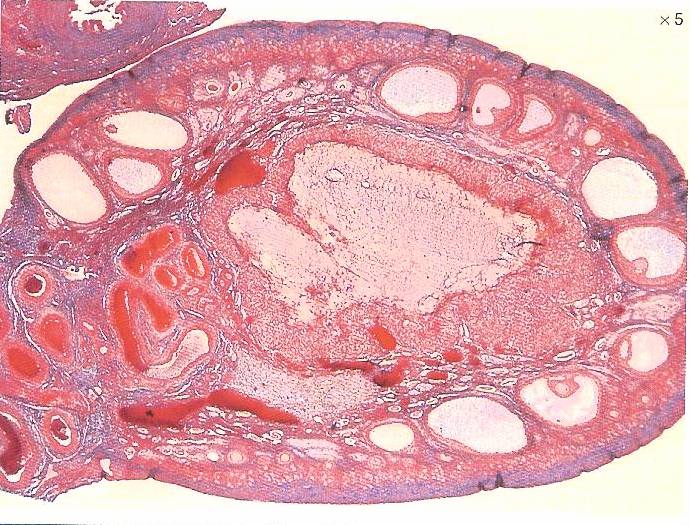 Grossissement X 40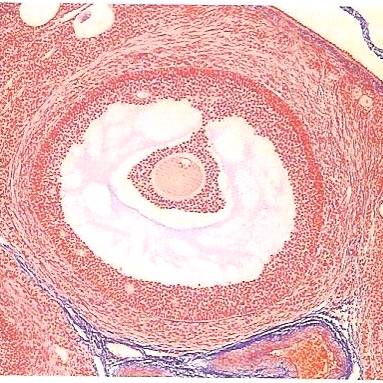 Grossissement X 100